INDICAÇÃO Nº 4555/2018Sugere ao Poder Executivo Municipal operação “tapa-buracos” na Rua Águas da Prata, defronte ao nº 457, no bairro São Joaquim, neste município.  Excelentíssimo Senhor Prefeito Municipal, Nos termos do Art. 108 do Regimento Interno desta Casa de Leis, dirijo-me a Vossa Excelência para sugerir que, por intermédio do Setor competente, seja executada operação “tapa-buracos” Rua Águas da Prata, defronte ao nº 457, no bairro São Joaquim, neste município.Justificativa:Conforme relato de moradores da referida rua, o DAE (Departamento de Água e Esgoto) realizou serviço de manutenção em rede de água e esgoto, onde foi preciso abrir o asfalto para realização do mesmo, porém, já faz 04 (quatro) meses, não houve retorno da Autarquia para conclusão e fechamento da cratera aberta, motivo pelo qual peço URGÊNCIA no atendimento dessa indicação. Plenário “Dr. Tancredo Neves”, em 19 de setembro de 2.018.JESUS VENDEDOR-Vereador / Vice Presidente-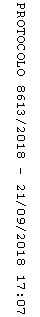 